PROBLEMATIKA PENDIDIKAN AKHLAK DAN UPAYA MENGATASINYA PADA SISWA MADRASAH ALIYAH ATTAQWA LAPOA KECAMATAN TINANGGEA KABUPATEN KONAWE SELATAN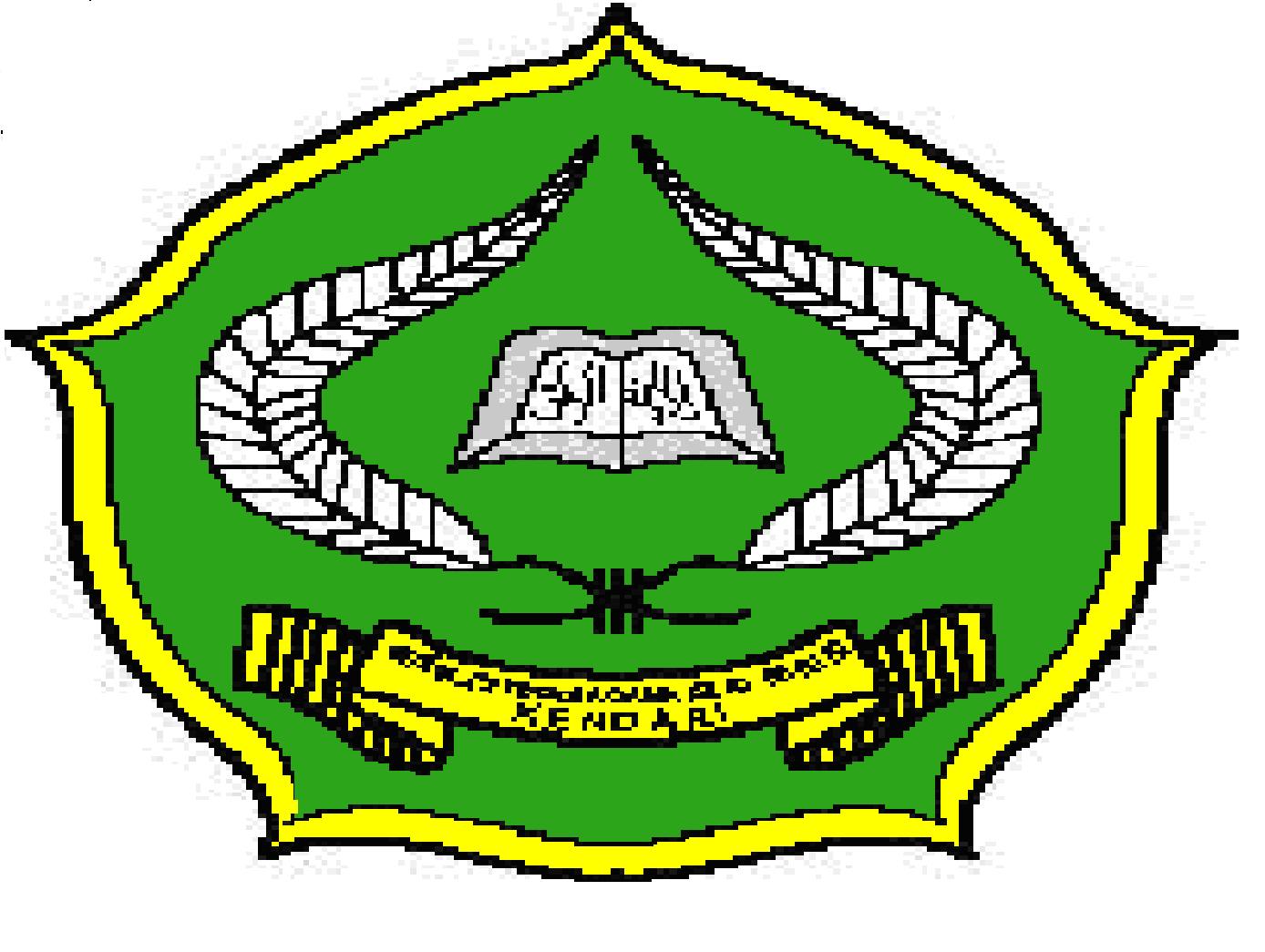 Skripsi  Diajukan untuk Memenuhi Salah Satu Syarat Mencapai Gelar Sarjana Pendidikan Islam pada Program Studi Pendidikan Agama IslamOleh:AKBARNPM. 08 01 01 01 041JURUSAN TARBIYAHSEKOLAH TINGGI AGAMA ISLAM NEGERI ( STAIN )SULTAN QAIMUDDINKENDARI2012KATA PENGANTARﻦﻳﻠﺴﺮﻤﻠﺍﻮ ﺀﺎﻳﺒﻨﻷﺍ ﻒﺮﺷﺃﻰﻠﻋﻢﻼﺴﻠﺍﻮ ﺓﻼﺼﻠﺍﻮ ﻦﻳﻤﻠﺎﻌﻠﺍﺐﺮ ﷲﺪﻤﺤﻠﺍ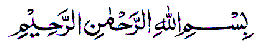 ﺪﻌﺒﺎﻤﺍ ،ﻦﻳﻌﻤﺠﺍ ﻪﺒﺤﺼ ﻮ ﻪﻠﺁ ﻰﻠﻋﻮ ﺪﻤﺤﻤ ﺎﻨﺪﻳﺴPuji syukur penulis panjatkan atas kehadirat Allah SWT, karena atas berkat curahan rahmat, taufik dan hidayahnya sehingga penulis dapat menyelesaikan skripsi ini dengan judul “Problematika Pendidikan Akhlak dan Upaya Mengatasinya pada Siswa Madrasah Aliyah Attaqwa Lapoa Kecamatan Tinanggea Kababupaten Konawe Selatan”. sebagai salah satu syarat untuk mencapai gelar sarjana pada perguruan tinggi STAIN Kendari.Shalawat dan salam semoga tetap tercurah kepada junjungan Nabi besar Muhammad SAW, karena atas berkat perjuangan beliaulah, keluarga dan para sahahabatnya yang membawa umat manusia  dari  alam kegelapan menuju alam yang terang benderang seperti saat ini.Dalam penyusunan skripsi ini, penulis tidak terlepas dari bantuan berbagai pihak, baik bantuan moril maupun materil, untuk itu penulis mengucapkan banyak terima kasih dan penghargaan yang setinggi-tingginya kepada:Kedua orang tua dan keluarga yang telah banyak memberikan pengorbanan baik moril maupun materil serta do`a yang tak kala hentinya demi keberhasilan penulis.Ketua STAIN kendari, Dr. H. Nur Alim, M.Pd, para pembantu ketua, dosen dan segenap staf STAIN kendari atas segala saran dan bantuannya yang diberikan kepada penulis selama dalam proses akademik.Ketua Jurusan Tarbiyah, Dra. Hj. St. Kuraedah, M.Ag, yang telah banyak memberi arahan, petunjuk dan bimbingan.Drs. Amri, M. Th.I dan Jabal Nur, S.Ag, M. Pd, Sebagai pembimbing penulis yang penuh keikhlasan meluangkan waktu, memberikan bimbingan dan arahan serta saran kepada penulis demi perbaikan skripsi ini.Kepala Perpustakaan STAIN Kendari dan seluruh stafnya yang telah berkenan memberikan pelayanan kepada penulis berupa pinjaman buku-buku yang berkaitan dengan pembahasan skripsi.Kepala Sekolah MAS Attaqwa Lapoa, Para guru beserta stafnya, para siswa beserta informan lainnya yang membantu proses penelitian.Rekan-Rekan Mahasiswa STAIN Kendari, Khususnya pada program studi Pendidikan Agama Islam atas dukungan dan bantuannya.  					         Kendari,  06  Desember  2012 M                                                                                      20 Muharam   1434  H        Penulis                   AKBAR    NIM: 08 01 01 01 041PENGESAHAN SKRIPSISkripsi yang berjudul “Problematika Pendidikan Akhlak dan Upaya Mengatasinya Pada Siswa Madrasah Aliyah Attaqwa Lapoa Kecamatan Tinanggea kabupaten Konawe Selatan”. yang disusun oleh saudara Akbar, Nim : 08 01 01 01 041, Mahasiswa Program Studi Pendidikan Agama Islam, Jurusan Tarbiyah Sekolah Tinggi Agama Islam Negeri (STAIN ) Sultan Qaimuddin Kendari, telah diuji dan dipertanggung jawabkan dalam sidang munaqasyah yang diselenggarakan pada hari jum’at, tanggal 30 Nopember 2012 M dan dinyatakan dapat diterima sebagai salah satu syarat untuk memperoleh gelar Sarjana Pendidikan Islam, Pada Jurusan Tarbiyah Program Studi Pendidikan Agama islam, dengan tanpa/beberapa perbaikan. DEWAN PENGUJIKetua			: Dr. Abdul Kadir, M. Pd           (.......................................)Sekretaris 		: Ir. Hj. Ety Nur Inah, M. Si       (.......................................)Anggota		: Dra. Rahmawati,  M. Pd          (.......................................)			: Burhan, S. Si, M. Sc	                (......................................)			: Jabal Nur, S.Ag, M. Pd             (.....................................) Kendari,   06 Desember 2012 M                  20 Muharam 1434 HKetua STAIN Sultan  Qaimuddin KendariDr. H. Nur Alim. M.PdNip: 196505041991031005DAFTAR ISIHALAMAN JUDUL……………………………………………………….           iHALAMAN PERNYATAAN  KEASLIAN SKRIPSI……………………..         iiHALAMAN PERSETUJUAN PEMBIMBING……………………………         iiiHALAMAN PENGESAHAN........................................................................        ivKATA PENGANTAR………………………………………………………        vDAFTAR ISI………………………………………………………………          viiABSTRAK	    ixBAB I : PENDAHULUANA. Latar Belakang .................................................................................      1B. Fokus Penelitian..................... ..........................................................      4C. Rumusan Masalah.............................................................................      5D. Definisi Operasional.........................................................................      5E. Tujuan Dan Manfaat Penelitian........................................................      6BAB II : KAJIAN PUSTAKAA. Pendidikan Akhlak..........................................................................        71. Pengertian Pendidikan Akhlak ....................................................       72. Fungsi dan Tujuan Pendidikan Akhlak ........................................    103. Dasar-dasar Pelaksanaan Pendidikan Akhlak .............................     124. Materi Pendidikan Akhlak ..........................................................     155. Metode Pendidikan Akhlak..........................................................    15B. Problematika Pendidikan Akhlak ....................................................    19C. Peran Guru dan Lingkungan dalam Pendidikan Akhlak .................    251. Peran Guru dalam Pendidikan Akhlak ........................................    252. Peran Lingkungan dalam Pendidikan Akhlak...............................   30D. Kajian Relevan……………………………………………………..   32BAB III : METODE PENELITIANA. Jenis Penelitian ...............................................................................     35B. Lokasi dan waktu Penelitian............................................................     35C. Sumber Data....................................................................................      35D. Teknik Pengumpulan Data .............................................................      36E. Analisis  Data...................................................................................      36F. Pengecekan Keabsahan  Data...........................................................     37BAB IV : HASIL PENELITIAN DAN PEMBAHASANProfil Umum MAS Attaqwa Lapoa................................................     38Sejarah Singkat Berdiri Dan Berkembangnya...........................    38Keadaan Guru Dan Siswa.........................................................     39Keadaan Sarana Dan Prasarana................................................     43Kurikulum Dan Penerapannya................................................       45Problematika Pendidkan Akhlak di Mas Attaqwa Lapoa Kec. Tinanggea Kab. Konawe Selatan.....................................................    47Upaya mengatasi Problematika Pendidikan Ahklak Di Mas Attaqwa Lapoa................................................................................................    52Peran Guru Bidang Studi Akidah Ahklak.......................................     59BAB  V: PENUTUPKesimpulan......................................................................................    61Saran.................................................................................................    62DAPTAR PUSTAKALAMPIRAN-LAMPIRANABSTRAKAKBAR, NPM. 08 01 01 01 041. “Problematika Pendidikan Akhlak dan Upaya Mengatasiya Pada Siswa Madrasah Aliyah Attaqwa  Lapoa Kec. Tinanggea kab. Konawe Selatan”. (dibimbing oleh Bapak Drs. Amri, M. Th .I Sebagai pembibing I. Dan Jabal Nur, S.Ag M.Pd. I Sebabagai pembibing II).Skripsi ini mengkaji tentang problematika Pendidikan Akhlak dan Upaya Mengatasiya Pada Siswa Madrasah Aliyah Attaqwa Lapoa Kec. Tinanggea Kab. Konawe Selatan. Masalah yang mendasar dalam penelitian ini adalah Bagaimana Problematika Pendidikan Akhlak di Madrasah Aliyah Attaqwa lapoa Kecamatan Tinanggea Kabupaten Konawe Selatan.Penelitian ini bertujuan untuk mengetahui (1) Problematika pendidikan akhlak di MAS Attaqwa Lapoa : (2) Tindakan yang ditempuh sekolah (guru) untuk mengatasi problematika pendidikan akhlak di MAS Attaqwa Lapoa; (3) Peran guru bidang studi Akidah Akhlak dalam pendidikan akhlak di MAS Attaqwa Lapoa.Jenis penelitian ini adalah penelitian dektriftif kualitatif. Informan penelitian ini adalah guru dan siswa MAS Attaqwa Lapoa. Dalam pengumpulan data menggunakan teknik snowball sampling yaitu pengumpulan data melalui informan utama yakni kepala MAS Attaqwa Lapoa. Hasil wawancara dipadukan denga hasil penelitian ini menunjukan bahwa: masih adanya siswa yang kurang disiplin, pengaruh perkembangan teknologi, lingkungan, metode pendidikan akhlak yang kurang menyenangkan, pengaruh teman yang kurang baik akhlaknya, Upaya yang dapat dilakukan untuk mengatasi problematika-problematika tersebut, yaitu: berusaha semaksimal mungkin dengan memperbaiki proses pembelajaran dengan memberikan pengertian terhadap siswa baik dari sisi materi pendidikan maupun sisi keteladanan, mensosialisasikan arti disiplin dan pentingnya mematuhi peraturan madrasah baik di dalam kelas maupun di luar serta memberikan sangsi bagi siswa yang melanggar, tidak mengikuti prilaku teman yang kurang baik ahklaknya dan memberikan masukan kepada pihak guru akidah ahklak agar memvariasakan metode mengajarnya agar siswa tidak merasa bosan. Berdasarkan hasil penelitian ini diharapkan akan menjadi bahan informasi dan masukan bagi para mahasiswa, para tenaga pengajar, para peneliti dan semua pihak yang membutuhkan di lingkungan Stain Sultan Qaimuddin Kendari.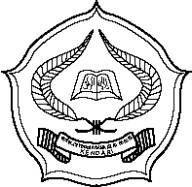         KEMENTERIAN AGAMA           SEKOLAH TINGGI AGAMA ISLAM NEGERI           (STAIN) SULTAN QAIMUDDIN KENDARIJl. Sultan Qaimuddin No. 17 Kendari Telp. ( 0401 ) 393710-393711 stain.kdi@yahoo.co.id